gENEL bİLGİLERDoğum Tarihi         : 11.01.1988            Doğum Yeri   : BatmanMedeni Durumu    : Bekar                    Ehliyet            : YokAskerlik Durumu  : YaptıUyruk                      : T.C.EğitimTrakya ÜniversitesiMütercim Tercümanlık Bölümü (İngilizce) MezunuBatman Anadolu LisesiYabancı Dil Bölümü (İngilizce ) MezunuSınavlarKPDS95,00 (A Seviyesi)KPSS70,62296ALES85,99423deneyimYazılı Çevirmenlik | İş Tanımı: Sitede yayınlanacak önemli icatların ve iş fikirlerinin İngilizcedenTürkçeye çevirisi işi.Yazılı Çevirmenlik | İş Tanımı: “100 Online İş Fikri” e-kitap çevirisi işi.Yazılı Çevirmenlik | İş Tanımı: Avrupa Birliği Eğitim Gençlik Programları projeleri çevirileriYazılı Çevirmenlik | İş Tanımı: Çeşitli internet sitelerinde yazılı çevirmenlik. Toplamda 1,5 milyon karakterin üzerinde çeviri.Sözlü Çevirmenlik | İş Tanımı: Çeşitli AB projelerinde ve Gençlik Değişim Programlarında ardıl çevirmenlik (Her biri 7-10 gün arası, toplamda 14 değişim projesi, 120-140 gün arası yurt içi ve yurt dışı deneyimi)Sözlü Çevirmenlik | İş Tanımı: Trakya Üniversitesi Kütüphane Haftası Sempozyumu kapanış ve teşekkür konuşması simültane çevirisi ve Balkan Ressamları Edirne buluşmasında teşekkür konuşması ardıl çevirisiSözlü Çevirmenlik | İş Tanımı: Sakarya Toyota Boshoku Fabrikasında, Polonyada kurulacak olan yeni BMW Fabrikasında çalışacak operatörlerin 3 haftalık eğitimi sözlü çeviri işiSözlü ve Yazılı Çevirmenlik | İş Tanımı: Eaton Corp. Şirketinin İstanbul merkezli Polimer Kauçuk isimli şirketi satın alması üzerine entegrasyon sürecinde 6 ay süre ile Polimer Kauçuk’un değişen yabancı yönetici kadrosunun tüm yazılı ve sözlü çevirileri ve şirketin Petrol-İş Sendikası ile 2013 – 2015 dönemi toplu iş sözleşmesi sürecinde 2 ay süre ile Özkırış Hukuk Bürosu ve sendika ile gerçekleştirilen toplantıların yazılı ve sözlü çevirileri.becerilerBİLGİSAYAR:Microsoft Office Programları ( İyi Derecede)Across Çeviri Programı (Orta Derecede)Photoshop Programı (Orta Derecede)YABANCI DİL:İngilizce:  [Okuma: 10, Yazma: 10, Konuşma: 10]Trakya Üniversitesi İngilizce Mütercim Tercümanlık Bölümü EğitimiDernekler & kulüplerTrakya Üniversitesi Avrupa Öğrencileri TopluluğuTrakya Üniversitesi Toplum Gönüllüleri TopluluğuGençlik Gelişim Derneği SertifikalarULUSAL ÖĞRENCİ GELİŞİM PROJESİ Beden Dili Eğitimi SertifikasıGENÇ ÜNİVERSİTELİ CEVHERLER (GUC) “GUC BUSINESS CONGRESS – 25 Nisan 2009” Katılım SertifikasıGENÇ ÜNİVERSİTELİ CEVHERLER (GUC) “GUC BUSINESS CONGRESS – 9 Aralık 2009” Katılım SertifikasıYouthPass for Youth Exchanges in Poland between 13.04.2010 – 23.04.2010Klasik Özgeçmişİlk ve orta öğrenimimi Batman da tamamladım. Batman Anadolu Lisesi Yabancı Dil Bölümünden mezun olduktan sonraki yıl Trakya Üniversitesi İngilizce Mütercim Tercümanlık Bölümünü kazandım, bir sene hazırlık okuduktan sonra örgün öğrenimime devam ettim. Ancak İngilizce deneyimim üniversite eğitimim ile sınırlı değil. Yaklaşık 5 yıl süreyle Avrupa Birliği Eğitim Gençlik Programlarında proje koordinatörlüğü yaptım. Başbakanlık Devlet Planlama Teşkilatı ve Ulusal Ajans’a sunduğum ve toplamda 20,000 €’luk hibe başvurusu kabul edilen 2 Gençlik Değişim Projem var. Yurt içinde 8 ve yurt dışında 5 olmak üzere toplamda 13 kez farklı ülkelerden gençler, gençlik liderleri ve eğitmenlerle bir araya gelerek ortak faaliyetler yürüttüm. Romanya, Polonya ve Estonya ve 2 kez İtalya’da gençler ve gençlik liderleriyle ortak eğitim ve çalışmalar yürüttüm. Üniversitede Avrupa Öğrencileri Topluluğu’nu kurup bir süre başkalığını yaptıktan sonra devrettim. Farklı organizasyonlarda gönüllü olarak yer aldım ve organizasyonlar gerçekleştirdim. Katıldığım projelerde eğitmen ve kolaylaştırıcı olarak yer aldım. Son 3 Yılı profesyonel olmak üzere 7 yıldır çevirmenlik yapıyorum. Çeşitli organizasyonlarda kısa süreli simültane ve ardıl çeviriler yaptım. Şu an tam zamanlı serbest sözlü ve yazılı çevirmenlik yapıyorum.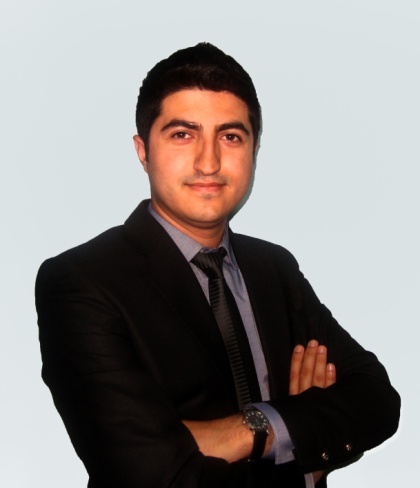 